สัญญาเลขที่ ..........................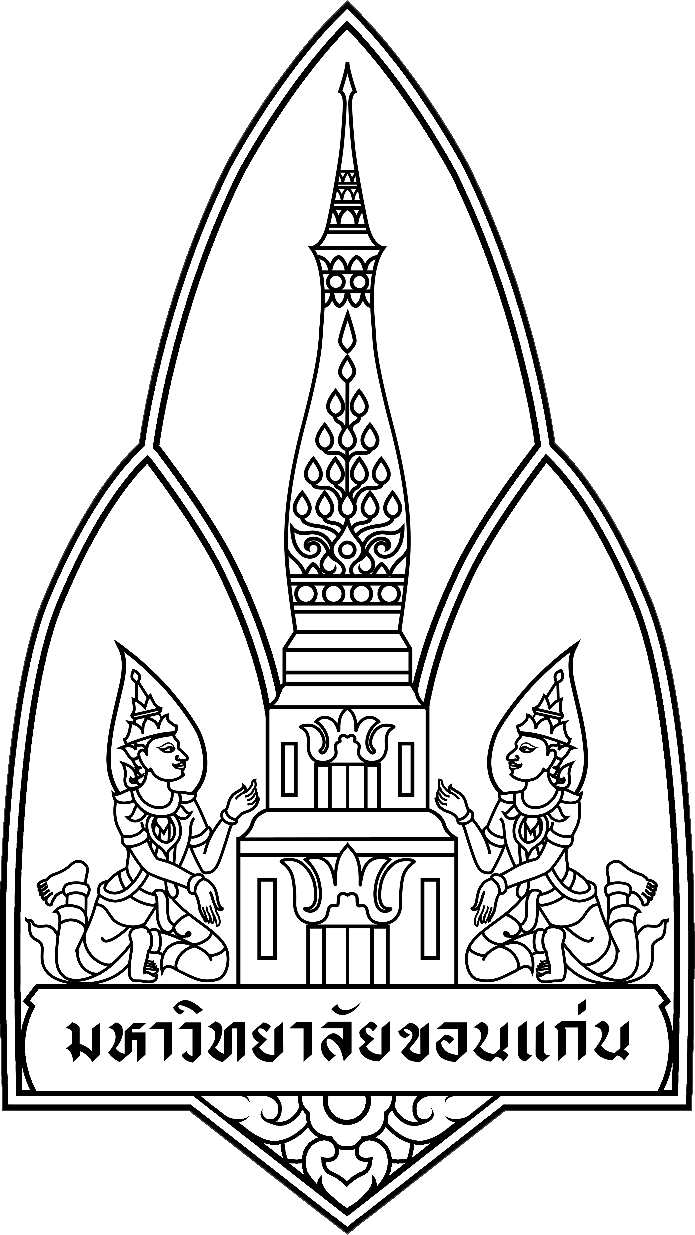 สัญญารับทุนอุดหนุนการวิจัย/การจ้างที่ปรึกษาสัญญานี้ทำขึ้น ณ มหาวิทยาลัยขอนแก่น ตั้งอยู่เลขที่ ๑๒๓ ถนนมิตรภาพ อำเภอเมือง จังหวัดขอนแก่น ๔๐๐๐๒ เมื่อวันที่ ....................................... ระหว่าง.(หน่วยงาน) ........................................................................... ตั้งอยู่เลขที่ ............ ถนน .................... อำเภอ ..................... จังหวัด ...................... รหัสไปรษณีย์ .................................. โดย (ชื่อบุคคล) .................................... (ตำแหน่ง) ......................................... ซึ่งในสัญญานี้เรียกว่า “ผู้ให้ทุน” / “ผู้ว่าจ้าง” ฝ่ายหนึ่ง กับมหาวิทยาลัยขอนแก่น โดย รองศาสตราจารย์มนต์ชัย ดวงจินดา ตำแหน่งรองอธิการบดีฝ่ายวิจัยและบัณฑิตศึกษา ปฏิบัติการแทนอธิการบดี มหาวิทยาลัยขอนแก่น คำสั่งมหาวิทยาลัย ที่ 5637/๒๕๖๓ ลงวันที่ 3 กรกฎาคม พ.ศ. 2563 ซึ่งในสัญญานี้เรียกว่า “ผู้รับทุน” / “ที่ปรึกษา” อีกฝ่ายหนึ่ง	คู่สัญญาได้ตกลงทำสัญญากันมีข้อความดังต่อไปนี้	ข้อ ๑. สัญญานี้มีผลบังคบใช้นับตั้งแต่วันที่ทำสัญญานี้ โดยผู้ให้ทุนตกลงให้ทุนสนับสนุนการวิจัยแก่ผู้รับทุน และผู้รับทุนตกลงรับทุนสนับสนุนการวิจัย เพื่อใช้ในการดำเนินงานวิจัย เรื่อง “” ตามข้อเสนอโครงการของผู้รับทุนซึ่งได้รับอนุมัติจากผู้ให้ทุนแล้ว (รายละเอียดตามผนวก ๑ ที่แนบท้ายสัญญานี้) ซึ่งในสัญญานี้เรียกว่า “โครงการ” โดยผู้รับทุนได้มอบหมายให้ ........................................ สังกัด ............................. มหาวิทยาลัยขอนแก่น เป็นหัวหน้าโครงการ โดยมีระยะเวลาของการดำเนินงานไม่เกิน ............ (............) ปี นับตั้งแต่วันที่ .......................................... จนถึงวันที่ ..............................................	ข้อ ๒. ผู้ให้ทุนตกลงสนับสนุนงบประมาณให้กับผู้รับทุนเพื่อใช้ในการดำเนินงานโครงการ เป็นเงิน จำนวน ................................ บาท (........................) ซึ่งในสัญญานี้เรียกว่า “เงินทุน” โดยจะแบ่งจ่ายเงินทุนให้กับผู้รับทุนเป็น ๓ (สาม) งวด มีรายละเอียดดังนี้		๒.๑ งวดที่ ๑ ผู้ให้ทุนจะจ่ายเงินให้กับผู้รับทุน จำนวน ........................... บาท (...................) ร้อยละ ๕๐ ภายใน ๓๐ (สามสิบ) วัน นับตั้งแต่วันที่ทำสัญญานี้		๒.๒ งวดที่ ๒ ผู้ให้ทุนจะจ่ายเงินให้กับผู้รับทุน จำนวน ........................... บาท (...................) ร้อยละ ๓๐ ภายใน ๓๐ (สามสิบ) วัน นับตั้งแต่วันที่ผู้ให้ทุนได้รับมอบ รายงานความก้าวหน้าในรูปแบบเอกสาร จำนวน ......... ชุด และรูปแบบอิเล็กทรอนิกส์ที่บันทึกลงใน CD-ROM (Microsoft Word) จำนวน ๑ ชุด		๒.๓ งวดสุดท้าย ผู้ให้ทุนจะจ่ายเงินให้กับผู้รับทุน จำนวน ........................... บาท (...................) ร้อยละ ๒๐ ภายใน ๓๐ (สามสิบ) วัน นับตั้งแต่วันที่ผู้ให้ทุนได้รับมอบ รายงานฉบับสมบูรณ์ใน-2-รูปแบบเอกสาร จำนวน ......... ชุด และรูปแบบอิเล็กทรอนิกส์ที่บันทึกลงใน CD-ROM (Microsoft Word) จำนวน ๑ ชุด		๒.๔ ผู้ให้ทุนจะจ่ายเงินทุนให้กับผู้รับทุน โดยวิธีการโอนเงินทุนเข้าชื่อบัญชี เงินรายได้มหาวิทยาลัยขอนแก่น บัญชีเงินฝากประเภทออมทรัพย์ เลขที่ ๔๒๔-๑-๔๔๕๓๖-๕ ธนาคารกรุงไทย จำกัด (มหาชน) สาขาถนนมะลิวัลย์ หรือจ่ายเป็นเช็คขีดคร่อมสั่งจ่ายในนาม “มหาวิทยาลัยขอนแก่น”	ข้อ ๓. ผู้รับทุนรับรองว่าหากโครงการเป็นการวิจัยที่เกี่ยวข้องกับมนุษย์จะต้องได้รับความเห็นชอบจากคณะกรรมการจริยธรรมการวิจัยในมนุษย์ก่อนดำเนินการวิจัย หรือหากโครงการเป็นการวิจัยในสัตว์ทดลอง จะต้องได้รับความเห็นชอบจากคณะกรรมการจรรยาบรรณและมาตรฐานการเลี้ยงและใช้สัตว์เพื่องานทางวิทยาศาสตร์ก่อนดำเนินการวิจัย		ผู้รับทุนต้องดำเนินงานโครงการโดยคำนึงถึงความปลอดภัยของผู้ร่วมดำเนินงาน ตัวอย่างที่ใช้ในการทดลอง และสิ่งแวดล้อมตามจริยธรรมการวิจัย รวมทั้งจัดให้มีการบันทึกขั้นตอนการดำเนินโครงการอย่างเป็นระบบ และเก็บเอกสารหลักฐานที่เกี่ยวข้องทั้งหมดเป็นเวลาอย่างน้อย ๑๐ (สิบ) ปี หลังเสร็จสิ้นการดำเนินโครงการ	ข้อ ๔. ผู้รับทุนจะนำส่งรายงานความก้าวหน้า และรายงานฉบับสมบูรณ์ของโครงการ ให้กับผู้ให้ทุน ตามระยะเวลาที่กำหนด ดังต่อไปนี้		๔.๑ รายงานความก้าวหน้า ภายใน วันที่ .......................................... หรือ ภายใน ๖ เดือน หลังจากที่ได้รับเงินทุนในงวดแรก		๔.๒ รายงานฉบับสมบูรณ์ หลังจากสิ้นสุดระยะเวลาในการดำเนินโครงการที่ระบุในสัญญา ไม่เกิน ๖๐ วันข้อ ๕. หากเกิดอุปสรรค หรือข้อจำกัดที่ทำให้ไม่สามารถดำเนินโครงการได้ หรือมีความจำเป็นต้องแก้ไขเปลี่ยนแปลงแผนงาน และ/ หรือการเปลี่ยนแปลงใดๆ ผู้รับทุนจะต้องมีหนังสือแจ้งให้ผู้ให้ทุนทราบภายใน ๓๐ (สามสิบ) วัน นับตั้งแต่วันเกิดอุปสรรค หรือข้อจำกัด หรือความจำเป็นดังกล่าว 	ข้อ ๖. กรณีไม่สามารถดำเนินโครงการให้แล้วเสร็จภายในระยะเวลาที่กำหนดในข้อ ๑. ผู้รับทุนจะต้องมีหนังสือแจ้งเหตุผลความจำเป็นให้ผู้ให้ทุนทราบ และขออนุมัติขยายเวลาในการดำเนินโครงการก่อนวันสิ้นสุดสัญญาไม่น้อยกว่า ๓๐ (สามสิบ) วัน ทั้งนี้ ให้ถือเอาวันสุดท้ายของการขยายเวลาเป็นวันกำหนดส่งผลงาน-3-ข้อ ๗. หากมีการแก้ไขเปลี่ยนแปลงเงื่อนไขในสัญญานี้ โดยความยินยอมของทั้งฝ่าย ให้ทำสัญญาฉบับแก้ไขเพื่อเติมและลงนามโดยผู้มีอำนาจลงนามของทั้งสองฝ่าย	ข้อ ๘. กรรมสิทธิ์และสิทธิในทรัพย์สินทางปัญญา		๘.๑ บรรดากรรมสิทธิ์ สิทธิในทรัพย์สินทางปัญญา และสิทธิอื่นใดตามกฎหมายในผลงานวิจัย รวมทั้งสิ่งประดิษฐ์ กรรมวิธี แบบผลิตภัณฑ์ ข้อมูลความรู้ทางเทคนิค สูตร วิธีการ ขั้นตอน คู่มือ เอกสาร รายงาน และข้อมูลใดๆ ที่เกิดขึ้นจากการดำเนินงานโครงการ และข้อมูลใดๆ ที่เกิดขึ้นจากการดำเนินโครงการ ซึ่งในสัญญานี้เรียกว่า “ผลงานวิจัยของโครงการ” ให้เป็นกรรมสิทธิ์ร่วมกันระหว่าง ผู้ให้ทุน และผู้รับทุน		๘.๒ ผู้ให้ทุน และผู้รับทุน สามารถนำผลงานวิจัยของโครงการไปใช้เพื่อประโยชน์ภายในหน่วยงาน ที่มิได้เป็นการนำผลงานวิจัยของโครงการไปหาประโยชน์ในเชิงพาณิชย์ โดยไม่ต้องได้รับความยินยอมจากคู่สัญญาอีกฝ่ายหนึ่งก่อน		๘.๓ ผู้ให้ทุน และผู้รับทุนจะต้องพิจารณาร่วมกันกำหนดลักษณะของความคุ้มครองสิทธิในทรัพย์สินทางปัญญาสำหรับผลงานวิจัยของโครงการที่เกิดขึ้นภายใต้สัญญานี้ และหากทรัพย์สินทางปัญญาของผลงานวิจัยของโครงการดังกล่าวจะต้องจดทะเบียนขอรับความคุ้มครองตามกฎหมาย หน่วยงานร่วมวิจัยตกลงมอบให้ ....................... เป็นผู้รับผิดชอบในการดำเนินการจดทะเบียนและบริหารจัดการสิทธิในทรัพย์สินทางปัญญาดังกล่าว		๘.๔ โดยผู้ให้ทุน และผู้รับทุนจะร่วมกันรับผิดชอบค่าใช้จ่ายในการจดทะเบียนและการบริหารจัดการทรัพย์สินทางปัญญาของผลงานวิจัยของโครงการนั้นตามสัดส่วนความเป็นเจ้าของสิทธิในทรัพย์สินทางปัญญา		๘.๕ กรณีฝ่ายหนึ่งฝ่ายใดประสงค์จะนำผลงานวิจัยของโครงการ และ/ หรือทรัพย์สินทางปัญญาของผลงานวิจัยของโครงการไปใช้ประโยชน์ในเชิงพาณิชย์ และ/ หรือนำไปอนุญาตให้บุคคลอื่นใช้ประโยชน์ในเชิงพาณิชย์ การทำนิติกรรมที่เกี่ยวข้องกับการซื้อการขาย การอนุญาตให้ใช้สิทธิ์ (Licensing) และ/ หรือการอื่นใดกับบุคคลที่สาม โดยได้รับผลประโยชน์ตอบแทนที่สามารถคำนวณเป็นเงินได้จากการทำนิติกรรมนั้น จะต้องได้รับความยินยอมเป็นหนังสือจากทั้งสองฝ่าย		๘.๖ หากฝ่ายใดฝ่ายหนึ่งได้รับผลประโยชน์จากการนำผลงานวิจัยของโครงการไปหาประโยชน์ในเชิงพาณิชย์ จะต้องนำผลประโยชน์ที่ได้รับดังกล่าวหลังจากที่ได้หักค่าใช้จ่ายแล้วมาจัดสรรให้แก่อีกฝ่ายหนึ่งตามสัดส่วนวิธีการ เงื่อนไข และรายละเอียดในการจัดสรรผลประโยชน์ 		๘.๗ ทั้งสองฝ่ายสามารถนำผลงานวิจัยของโครงการไปวิจัยพัฒนาต่อยอดต่อไปได้ ทั้งนี้ จะต้องไม่กระทบถึงสิทธิของอีกฝ่ายหนึ่งจนเกินสมควร โดยในการวิจัยพัฒนาต่อยอดแต่ละครั้ง ฝ่ายที่ดำเนินการวิจัยพัฒนาต่อยอดนั้นจะต้องมีหนังสือแจ้งให้อีกฝ่ายหนึ่งทราบ เพื่อให้ความยินยอมเป็นหนังสือก่อน ซึ่งการปฏิเสธไม่ให้ดำเนินการวิจัยพัฒนาต่อยอดจะต้องมีเหตุผลอันสมควร และหากฝ่ายที่ได้รับหนังสือไม่แจ้ง-4-ผลการพิจารณาให้อีกฝ่ายหนึ่งทราบภายใน ๓๐ (สามสิบ) วัน ให้ถือว่าได้ยินยอมให้อีกฝ่ายหนึ่งนั้นวิจัยพัฒนาต่อยอดได้ และผลงานเฉพาะในส่วนที่วิจัยพัฒนาต่อยอดนั้น ให้ถือเป็นกรรมสิทธิ์ และ/ หรือสิทธิในทรัพย์สินทางปัญญาของฝ่ายที่ดำเนินการวิจัยพัฒนาต่อยอดนั้น		๘.๘ ผู้ให้ทุน และผู้รับทุนตกลงจะไม่โอนสิทธิในทรัพย์สินทางปัญญาของผลงานวิจัยของโครงการภายใต้สัญญานี้ในของตนให้บุคคลอื่น เว้นแต่ได้รับความยินยอมเป็นหนังสือจากอีกฝ่ายหนึ่งก่อน และผู้รับโอนจะต้องยอมรับและผูกพันตามเงื่อนไขต่างๆ ของสัญญานี้ด้วย		๘.๙ การเผยแพร่ผลงานวิจัย หรือข้อมูลในสิ่งพิมพ์หรือสื่ออื่นใด จะต้องได้รับความเห็นชอบจากผู้ให้ทุนก่อนข้อ ๙. การบอกเลิกสัญญา		๙.๑ ทั้งสองฝ่ายตกลงกันเป็นหนังสือเพื่อเลิกสัญญานี้		๙.๒ ผู้ให้ทุนมีสิทธิบอกเลิกสัญญานี้ได้ หากผู้ให้ทุนเห็นว่าผู้รับทุน หรือหัวหน้าโครงการมิได้ดำเนินโครงการด้วยความเอาใจใส่ หรือมิได้ปฏิบัติตามสัญญาข้อใดข้อหนึ่ง ในกรณีเช่นนี้ ผู้ให้ทุนจะต้องมีหนังสือแจ้งให้ผู้รับทุน หรือหัวหน้าโครงการทราบ หากผู้รับทุน หรือหัวหน้าโครงการมิได้ดำเนินการปรับปรุงแก้ไขให้ถูกต้องภายใน ๖๐ (หกสิบ) วัน นับตั้งแต่วันที่ได้รับหนังสือบอกกล่าวนั้น ผู้ให้ทุนมีสิทธิบอกเลิกสัญญาได้		๙.๓ กรณีผู้รับทุนและหัวหน้าโครงการ เห็นว่าผู้ให้ทุนมิได้ปฏิบัติตามสัญญานี้ ให้ผู้รับทุนและหัวหน้าโครงการ มีหนังสือแจ้งรายละเอียดและเหตุผล ให้ผู้ให้ทุนทราบ และหากผู้ให้ทุนไม่ดำเนินการแก้ไขให้ถูกต้องภายใน ๓๐ (สามสิบ) วัน นับตั้งแต่วันที่ได้รับหนังสือบอกกล่าวนั้น ผู้รับทุนมีสิทธิบอกเลิกสัญญาได้		๙.๔ หากมีเหตุสุดวิสัยที่ทำให้ผู้รับทุน หรือหัวหน้าโครงการ ไม่สามารถดำเนินโครงการต่อได้ ให้ผู้รับทุน และหัวหน้าโครงการมีหนังสือแจ้งยุติโครงการ พร้อมทั้งชี้แจ้งรายละเอียด หรือเหตุผลความจำเป็น ให้ผู้ให้ทุนทราบ และส่งรายงานผลการดำเนินงานทั้งหมด พร้อมกับเงินทุนคงเหลือคืนให้กับผู้ให้ทุน ภายในระยะเวลา ๓๐ (สามสิบ) วัน นับตั้งแต่วันที่ได้ส่งหนังสือแจ้งยุติโครงการดังกล่าว	ข้อ ๑๐. หากมีค่าภาษีอากร ค่าใช้จ่ายอื่นใดที่เกิดขึ้นจากการได้รับเงินทุนตามสัญญานี้ หรือค่าใช้จ่ายใดๆ ที่เรียกเก็บโดยหน่วยงานที่เกี่ยวข้อ ให้เป็นความรับผิดชอบของ ................................ และไม่ถือว่าเป็นค่าใช้จ่ายที่อยู่ในข่ายได้รับการสนับสนุนเงินทุนภายใต้สัญญานี้-5-	ข้อ ๑๑. เอกสารอันเป็นส่วนหนึ่งของสัญญา		ผนวก ๑ ข้อเสนอโครงการ 		จำนวน ................	หน้า		ความใดในเอกสารแนบท้ายสัญญาที่ขัดหรือแจ้งกับข้อความในสัญญานี้ ให้ใช้ข้อความในสัญญานี้บังคับ และในกรณีที่เอกสารแนบท้ายสัญญาขัดหรือแย้งกันเอง ให้ผู้รับทุนปฏิบัติตามคำวินิจฉัยของผู้ให้ทุน คำวินิจฉัยของผู้ให้ทุนดังกล่าวให้ถือเป็นที่สุด	ข้อ ๑๒. ผู้ให้ทุนมีอำนาจตีความและวินิจฉัยปัญหาเกี่ยวกับการปฏิบัติตามสัญญานี้ คำวินิจฉัยของผู้ให้ทุน คำวินิจฉัยของผู้ให้ทุนดังกล่าวให้ถือเป็นที่สุด	สัญญานี้ทำขึ้นสองฉบับมีข้อความถูกต้องตรงกัน คู่สัญญาได้อ่านและเข้าใจข้อความในสัญญานี้โดยตลอดแล้ว จึงได้ลงลายมือชื่อไว้เป็นสำคัญต่อหน้าพยานของแต่ละฝ่าย และต่างเก็บไว้ฝ่ายละฉบับ(ลงชื่อ) ....................................................... ผู้ให้ทุน  (ลงชื่อ) ........................................... ผู้รับทุน(............................................)(ศาสตราจารย์มนต์ชัย ดวงจินดา)รองอธิการบดีฝ่ายวิจัยและบัณฑิตศึกษามหาวิทยาลัยขอนแก่น(ลงชื่อ) ....................................................... พยาน(ลงชื่อ) ....................................................... พยาน(............................................)(............................................)มหาวิทยาลัยขอนแก่น